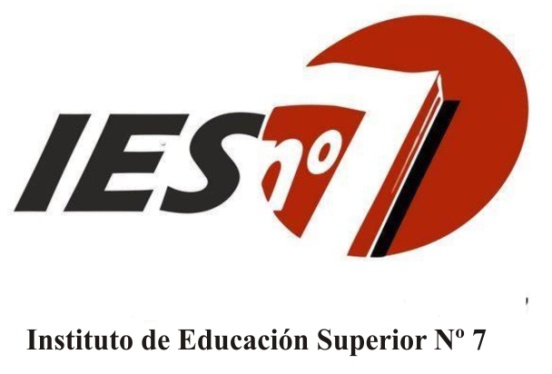 Instituto de Educación Superior Nº 7 “Brigadier Estanislao López”Teorías Pedagógicas Contemporáneas Profesorado de Educación Superior en Ciencias de la Educación Plan Nº260/03 y Adaptaciones de Resolución Ministerial 2025/10Curso: Cuarto año Profesora: Norma Leone Ciclo Lectivo: 2019Teorías Pedagógicas Contemporáneas Formato curricular: Materia. Régimen de Cursada: Anual. Ubicación en el Diseño Curricular: Cuarto Año. Asignación horaria: 4 horas cátedra Marco Referencial	Desde el Diseño Curricular de la carrera, este espacio curricular se encuentra dentro del Campo de la Formación Orientada. Se busca consolidar el conocimiento y reflexión de la intervención pedagógica y reconocer las posibilidades y los límites de la Pedagogía, vinculando saberes que permitan abordar las problemáticas en el campo de la educación. Siempre retomando los aportes desarrollados en Historia General de la Educación y de la Pedagogía -primer año-, y en articulación con otras unidades curriculares como Sociología y los Talleres de la Práctica Docente. Abordar la Pedagogía como campo de saber, como práctica social la educación, se presenta compleja y diversa, por las demandas del contexto socio cultural y la creciente producción pedagógica que en los últimos tiempos se fue desarrollando.  Configurando así un marco referencial epistemológico que permita una lectura crítica acerca de los distintos campos, corrientes y/o discursos que expresan líneas de fuerza en el pensamiento y/o en la práctica educativa, discursos donde se confrontan y se afirman diferentes teorías y corrientes pedagógicas, como así también sobre los conceptos de rol docente, aprendizaje, enseñanza, educación y contexto social, abordando el carácter multidimensional del acontecimiento educativo. Asimismo, se entiende por Teorías Pedagógicas Contemporáneas, los movimientos y teorías que se caracterizan por tener una línea del pensamiento e investigación, definida sobre la cual se realizan permanentes aportes, que les dan solidez y presencia en el tiempo a los fundamentos que las constituyen.Estas corrientes, configuran los discursos actuales sobre el problema de la formación del hombre en toda su complejidad, objeto fundamental de la acción pedagógica intencional.  Se procura brindar un marco teórico amplio y coherente que posibilite comprender el proceso de aprendizaje, analizándolo críticamente desde las diferentes propuestas. Y de esta manera promover en el proceso de formación de los futuros profesores, la lectura, el análisis, debate y producción de nuevos saberes culturales, será el objetivo básico de este espacio, para alentar desde una mirada holística, líneas de pensamiento que sirvan de orientaciones concretas a la práctica pedagógica, y de sustento a la configuración del rol docente. Valoraciones precisas y justificaciones reales de las demandas actuales a la educación, como práctica política-pedagógica y motor de cambio social, son la instancia que promueve un conocimiento profundo y reflexivo sobre las diferentes concepciones educativas que fue proponiendo la Pedagogía contemporánea en un proceso histórico de reconfiguración.Propósitos: • Promover situaciones reflexivas sobre la importancia de fundamentar críticamente los procesos educativos desde una mirada teórica que posibilite modificar en contexto la propia teoría. • Propiciar espacios de producción textual a través del lenguaje oral y escrito, habilitando el espacio grupal como ámbito de intercambio y aprendizaje.  • Fortalecer espacios de reflexión crítica sobre las diferentes concepciones pedagógicas que dieron y dan fundamento a la educación actual.Saberes previos en relación con la unidad curricular:  Los saberes y categorías conceptuales desarrollados en Historia General de la Educación y de la Pedagogía en primer año componen el marco referencial que nos permite el abordaje de las Teorías Pedagógicas ContemporáneasSaberes previos en relación con las TIC:Se considera necesario que conozcan el manejo de algún procesador de texto como  Word o Google Docs para la elaboración de los trabajos prácticos,  esquemas y redes conceptuales. Dispongan de correo electrónico para la comunicación y/o página de facebook para conformar un grupo de trabajo. Este medio de comunicación será muy usado para compartir información y envío de materiales de las clases. Además, que puedan acceder a fuentes fidedignas para buscar diferentes direcciones y observar los videos trabajados en clase.   Contenidos ConceptualesUnidad I:  Paradigmas de conocimiento y aprendizaje. Enfoques del conocimientoTipos de conocimientos. El sentido común, el conocimiento científico y el conocimiento pedagógico. Atomización del conocimiento en currículos por materia. Conocimiento complejo. Crisis del Paradigma convencional de las ciencias. Teoría Pedagógica. ¿Es la pedagogía una ciencia?   El problema de la multiplicidad de denominaciones: Teoría Pedagógica; Teoría de la educación; Pedagogía; Ciencia de la Educación; Ciencias Pedagógicas.Teorías no críticas y críticas de la educación desde la concepción de marginalidad. Unidad II: Concepción no-directiva de la educación: Roger. La desescolarización: I. Illich. Y Reimer. La Escuela Capitalista: Aparato ideológico del Estado, Aparato represivo: Althusser, Gramsci, Bourdieau y Baudelot. La pedagogía institucional: Lobrot, Oury y Vázquez.   Pedagogía Crítica Transformadora: representantes destacados Freire, Giroux, Mc. Laren, Habermas. Políticas neoliberales y neoconservadoras y su incidencia en la transformación educativa. Posmodernidad y educación: demandas actuales, alternativas posibles en respuesta a las distintas líneas de acción. Introducción al paradigma de la complejidad. E. Morin.Unidad III: Los discursos sobre: inclusión, diversidad y homogeneidad. La problemática de la discapacidad y su producción desde el discurso pedagógico. Configuraciones de apoyo. Las nuevas formas de construcción de conocimiento: el trabajo colaborativo, el aprendizaje ubicuo, multiplicidad de lenguajes, pensamientos y expresiones. El impacto de las TIC en los sujetos, las relaciones y los procesos educativos.Marco metodológicoEl formato Materia o Asignatura definida por la enseñanza de marcos disciplinares o multidisciplinares y sus derivaciones metodológicas para la intervención educativa de valor troncal para la formación. Se caracteriza por brindar conocimientos y, por, sobre todo, modos de pensamiento y modelos explicativos de carácter provisional, evitando todo dogmatismo, como se corresponde con el carácter del conocimiento científico y su evolución a través del tiempo. Asimismo, ejercita a los/as alumnos/as en el análisis de problemas, la investigación documental, en la interpretación de tablas y gráficos, en la preparación de informes, la elaboración de banco de datos y archivos bibliográficos, en el desarrollo de la comunicación oral y escrita, y en general, en los métodos de trabajo intelectual transferibles a la acción profesional, entre otros. (Resol.CFE 24/07, art.80)Se busca el análisis de los conocimientos previos que poseen los alumnos sobre las temáticas a ser desarrolladas en coordinación con la exposición del marco teórico y construcción de esquemas y/o redes conceptuales que permitan una mejor apropiación y organización del conocimiento. También se prevé la elaboración de cuestionarios o guías de estudios para priorizar ideas nodales de un texto o una teoría en las realizaciones de trabajos colaborativos con su posterior exposición.Criterios de evaluaciónCapacidad para integrar aspectos teóricos y prácticos. Dominio del vocabulario teórico específico. Cooperación y responsabilidad en la elaboración de trabajos prácticos. Nivel de compromiso asumido.  Argumentación oral y escrita acorde a nivel superior.Comprensión analítica y reflexiva sobre los fundamentos teóricos. Curiosidad epistemológica y dominio conceptual.Apertura para aceptar orientaciones que mejoren el proceso.Actitud crítica, abierta al cambio. Capacidad de diálogo.Manejo de fuentes bibliográficas.Se evaluará a través de dos parciales anuales y dos trabajos prácticos por cuatrimestre. Según cronograma:Primer cuatrimestre: Parcial: 5 de julioTrabajos Prácticos: 27 de mayo – 8 de agosto Segundo cuatrimestre a definir.Condiciones de cursado y aprobación-Regular con cursado presencial: regulariza el cursado mediante el cumplimiento del 75% de la asistencia a clases y la aprobación del 100% de los trabajos prácticos y dos parciales con una calificación mínima de 6 (seis). Aprobación con examen final ante tribunal.-Regular con cursado semi-presencial: regulariza el cursado mediante el cumplimiento de al menos el 40% de asistencia y la aprobación del 100% de los trabajos prácticos y dos parciales con una calificación mínima de 6 (seis). - Promoción Directa para alumnos Regulares:Se promociona el espacio curricular mediante el cumplimiento del 75% de la asistencia a clases y la aprobación del 100% de los trabajos prácticos y dos parciales con mínimo de 8 (ocho). En caso de recuperatorio se pierde la posibilidad de promoción directa. Los trabajos deben ser entregados en tiempo y forma para poder acceder a la posibilidad de la promoción directa. Se realiza una instancia final de coloquio integrador de todos los contenidos y bibliografía obligatoria.- Libre: Para aprobar una materia en condición de alumno/a libre es necesario que el estudiante esté inscripto en la carrera, que se inscriba en el turno de exámenes y que tenga aprobadas las unidades curriculares previas correlativas. La aprobación será con examen ante tribunal, con plan de cátedra en curso y previo, por lo menos dos encuentros con el profesor antes del examen.Bibliografía GeneralAbbagnano, Nicola & A. Visalberghi.  Historia de la pedagogía. Editorial: Fondo de Cultura Económica, México, D.F., 1964Anijovich, R. Gestionar una escuela con aulas heterogéneas. Paidós. (2016)Carabante  Muntana, José M. Jürgen Habermas. Los intereses rectores del   conocimiento Versión de archivo. (2011).Carlino, P. Escribir, leer y aprender en la universidad. Fondo de la Cultura Económica.  México (2011)Colección redes de tinta. Diálogos pedagógicos. Santa Fe Educación. (2018)Cuadernos de Pedagogía critica. Fundación Peter McLaren para la Pedagogía Crítica. http://www.fundacionmclaren.com/moddle304/login/index.phpFreire, Paulo. El grito manso. Ed. Siglo XXI. Buenos Aires. (2009). Freire, Paulo. Pedagogía del oprimido. Ed. Siglo XXI. 3ra. Buenos Aires. (cap. IV) (2008). Gilbert, Roger. Ideas actuales en Pedagogía.Ed. Grijalbo. Mexico. (1977).Inés Aguerrondo. Conocimiento Complejo y Competencias Educativas. Unesco. Disponible en http://www.ibe.unesco.org/fileadmin/user_upload/Publications/ Working_Papers/knowledge_compet_ibewpci_8.pdfKantor, D. Tiempos de Fragua. Fundación La Hendija. (2015)La Naturaleza Epistemológica de la Pedagogía: Una Resignificación Cuantitativa – Cualitativa. Investigación Educativa vol. 13 N.º 24, 169-177 -Julio-Diciembre 2009, ISSN 1728-5852La pedagogía crítica desde la perspectiva de Freire, Giroux, y Mclaren. Revista ESPACIOS. ISSN 0798 1015 Vol. 39 (Nº 10) Ano 2018Liscano, Alirio. La pedagogía como ciencia de la educación– Revista Archipiélago. Sección Ciencia y Tecnología.Los profesores como intelectuales: Hacia una pedagogía crítica del aprendizaje (1988). Introducción de Paulo Freire. Prefacio de Peter McLaren.Barcelona: Paidós, 277 pp.Luzuriaga, L. Antología Pedagógica. Ed. Lozada. (1992).Maestría en Ciencias de la Educación. Unidad III. Comenio. Centro de Estudios Avanzados de las Américas. México. (2008).Mc’Laren, Peter.  Pedagogía, Identidad y Poder. Rosario. Homo Sapiens. (1999).Nassif, Ricardo.  Pedagogía General. Capítulo I . Los Múltiples conceptos de la Educación. Educación y Pedagogía. Bogotá: Cincel-Kapelusz, 1991Nassij, R. Teoría de la Educación. Problemática pedagógica contemporánea. Ed. Cincel Kapeluz. (1985).Palacios, Jesús. La Cuestión Escolar. Críticas y Alternativas. Colección Fontamarra. México. Tercera Edición, (1997). Pedagogía y política de la esperanza: Teoría, cultura y enseñanza. Buenos Aires: Amorrortu Editores,  pp. 63-110Piaget, J. Psicología y Pedagogía.  – Capitulo 1. La evolución de la Pedagogía. PsiKolibroPineau, P y otros. La escuela como máquina de educar. Paidós. (2016)Sacristán, G. José. Cambiar los contenidos, cambiar la educación. Morata. (2018)Saviani, C. Revista Argentina de Educación. Las Teorías de la Educación y el problema de la marginalidad en América Latina.Skliar, C. experiencia y alteridad en educación. Homo Sapiens. Buenos Aires (2014).Skliar, C. Pedagogía de las diferencias. Noveduc. Buenos Aires (2017).Teoría y educación En torno al carácter científico de la educación.  Alicia de Alba (coordinadora). Primera edición: 1990 DR © 1990 . Impreso y hecho en México ISBN: 968-36-1085-4.Teoría y resistencia en educación: Una pedagogía para la oposición. (1983) Prólogo de Paulo Freire. México: Siglo XXI Editores, 332 ppTeorías de la reproducción y la resistencia en la nueva sociología de la educación: un análisis crítico, 38 pp. (Publicado originalmente en Harvard Education Review No. 3, 1983. Traducción de Graciela Morzade. Buenos Aires)Torres, Rosa María. “Educación popular: un encuentro con Paulo Freire”. Centro Editor de América Latina. (CEAL) Buenos Aires. 1998.Profesora Norma Leone